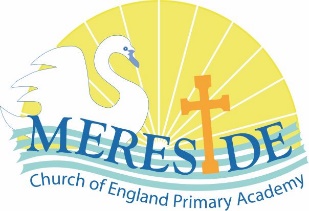 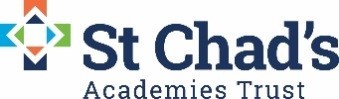 Mereside Church of England Primary Academy      Cleaning AssistantJob DescriptionDisclosure and Barring Services clearance is mandatory (Previously known as a CRB)Hours :				Cleaning Assistant 3.15pm to 5.45pm 12½ hours per weekWorking Year:			47.00 (44 weeks plus Periodic Clean hours equivalent to 52.50 hours)Salary Range:			Grade 1 £9.25 per Hour. Reports to and Supports:        Site Manager / Caretaker/ Academy Business Manager / Head of SchoolAll employees of Mereside C of E Primary Academy will ensure that they are supportive of the Academy’s vision, values, priorities and commitment to making our Academy the best it can be.Main Purpose of Post.The post holder will carry out cleaning duties as directed by the Site Manager / CaretakerKey Responsibilities and tasks.General cleaning duties Adhere to instructions regarding COSHH from Site Manager/ CaretakerUse of electrical equipment when appropriate.At Mereside C of E we feel that it is essential to work as a team throughout the academy. We take a pride in our appearance and want the image we give visitors to our academy to be a very positive one. The role of our cleaning team is pivotal in this.We have an expectation that our cleaning staff will take pride in their work, and complete their duties to the very best of their abilities. In return for this the Site Manager/ Academy Business Manager and Principal will work with the cleaning team to ensure that they have the equipment and products they need to keep our academy in the best state of cleanliness that it can be. We are open to suggestions for improvement and will hold regular team meetings for updates and information.